CONTRIBUTOR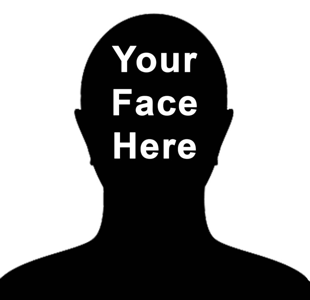 Name of Contributor: [Name here]Member Organization: [Alumni Band Organization Name]Email: [Your Email Here]Background: [Your time or position in the organization, when organization started, how active, how many alumni band members, …]CATEGORY:  [organizing reunions, uniforms, bylaws, …]Interest Grabbing Title: [“The Good, Bad and the Musical”]INTRODUCTION TO ISSUE[What Is The Alumni Band Organizational Challenge Being Covered In This Article?]THE CHALLENGES[What was holding back success for the organization?Education for other parts of the universityLack of experience for some volunteers]THE OPTIONS CONSIDERED FOR A SOLUTION[What was the plan?  How did you organize the team?  How did you staff the team?Were volunteers the right mix?  Was there enough time?  Any deadlines?]THE OPTION TAKEN AND REASONS WHY[What this choice and would you recommend that option to others?Committee executionOutsourced the activityNaoAB Mentor involved? Heard at Virtual Roundtable? Experienced at Symposium?]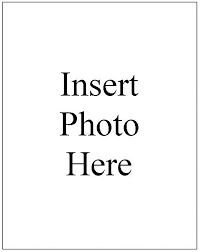 THE RESULTS[What were the quantifiable successes?][What were the non-quantifiable successes – resulting team, friendships, new members?]THE COST INVOLVED[Calculations here?]WOULD YOU RECOMMEND THIS OPTION TO OTHERS[For the option chosen, would you recommend that option to others?Why recommend this, or another option?Why not recommend this option?]LESSONS LEARNED[What would you do differently?][What would you change?]WHY THIS TOPIC IS OF INTEREST FOR A VIRTUAL ROUNDTABLE[Universal interest][Of interest due to the uncertainty brought by the current pandemic situation][Never been done before.]